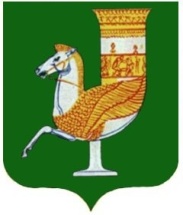 П  О  С  Т  А  Н  О  В  Л  Е  Н  И  Е   АДМИНИСТРАЦИИ   МУНИЦИПАЛЬНОГО  ОБРАЗОВАНИЯ «КРАСНОГВАРДЕЙСКИЙ  РАЙОН»От  02.05.2023г. №  316с. КрасногвардейскоеОб утверждении плана мероприятий по реализации Стратегии государственной антинаркотической политики Российской Федерации на период до 2030 года в муниципальном образовании «Красногвардейский район»Во исполнение Указа Президента Российской Федерации № 733 от 23.11.2020 г. «Об утверждении Стратегии государственной антинаркотической политики Российской Федерации на период до 2030 года», Федерального закона № 3-ФЗ от 08.01.1998 г. «О наркотических средствах и психотропных веществах», руководствуясь Уставом МО «Красногвардейский район»ПОСТАНОВЛЯЮ:1.Утвердить план мероприятий по реализации Стратегии государственной антинаркотической политики Российской Федерации на период до 2030 года в муниципальном образовании «Красногвардейский район»  согласно приложению. 2. Разместить настоящее постановление на официальном сайте органов местного самоуправления МО «Красногвардейский район» в сети «Интернет».3. Контроль за исполнением данного постановления  возложить на правовой отдел администрации МО «Красногвардейский район».4. Настоящее постановление вступает в силу с момента его подписания.Глава  МО «Красногвардейский   район»				   	         Т.И. ГубжоковПриложение                       к постановлению администрации                                    МО «Красногвардейский район» от 02.05.2023г. № 316План мероприятий по реализации Стратегии государственной антинаркотической политики Российской Федерации на период до 2030 года в муниципальном образовании «Красногвардейский район»Управляющий   делами  администрациирайона - начальник общего отдела                                                                        			                      А.А. Катбамбетов№п/пСодержание проводимых мероприятийСроки проведенияОтветственные за подготовку (согласование), исполнение мероприятийПримечание123451. Совершенствование антинаркотической деятельности и государственного контроля за оборотом наркотиков1. Совершенствование антинаркотической деятельности и государственного контроля за оборотом наркотиков1. Совершенствование антинаркотической деятельности и государственного контроля за оборотом наркотиков1. Совершенствование антинаркотической деятельности и государственного контроля за оборотом наркотиков1. Совершенствование антинаркотической деятельности и государственного контроля за оборотом наркотиков1.1.Организация проведения заседаний Антинаркотической комиссииежеквартальноАнтинаркотическая комиссия МО «Красногвардейский район»1.2.Проведение мониторинга наркоситуации на территории МО «Красногвардейский район» в период с 2023 года по 2030 годежегодноАнтинаркотическая комиссия МО «Красногвардейский район»,ОМВД России по Красногвардейскому району (по согласованию).1.3.Обеспечение эффективной координации антинаркотической деятельности на территории МО «Красногвардейский район»постоянноАнтинаркотическая комиссия МО «Красногвардейский район»,Управление образования администрации МО «Красногвардейский район»,Управление культуры и кино администрации МО «Красногвардейский район»,Отдел по молодежной политике и спорту администрации МО «Красногвардейский район»,ОМВД России по Красногвардейскому району  (по согласованию),ГБУЗ РА «Красногвардейская ЦРБ».2. Профилактика и раннее выявление незаконного потребления наркотиков2. Профилактика и раннее выявление незаконного потребления наркотиков2. Профилактика и раннее выявление незаконного потребления наркотиков2. Профилактика и раннее выявление незаконного потребления наркотиков2. Профилактика и раннее выявление незаконного потребления наркотиков2.1Консультативная организационно-методическая помощь для педагогов общеобразовательных организаций в рамках организации работы, направленной на профилактику наркомании среди подростков, врачом-наркологомпостоянноГБУЗ РА «Красногвардейская ЦРБ» (по согласованию)2.2Проведение социально-психологического тестирования учащихся общеобразовательных организаций на предмет выявления склонности к употреблению наркотических средств и курительных смесей, и медицинских осмотров учащихся на предмет потребления наркотических средств и психоактивных веществ.Проведение анализа результатов тестирования и внесение на его основе корректив в планы воспитательной и профилактической антинаркотической работы общеобразовательных организацийежегодноУправление образования администрации МО «Красногвардейский район»2.3Организация разъяснительной работы путем проведения антинаркотической пропаганды  через средства массовой информации, социальные сети направленной на повышение уровня осведомленности граждан, в первую очередь несовершеннолетних и их родителей (законных представителей):- о рисках, связанных с незаконным потреблением наркотиков;- о правовой ответственности за незаконный оборот наркотических средств и психотропных веществ;- о пропаганде ценностей здорового образа жизни;- о разъяснении доступности наркологической помощи (в том числе анонимной);о разъяснении мер социально-правовых ограничений в отношении наркозависимых (с разъяснением правовых последствий постановки на профилактический и диспансерный учет у врача- нарколога)ежегодноУправление образования администрации МО «Красногвардейский район»,Антинаркотическая комиссия МО «Красногвардейский район»,ОМВД России по Красногвардейскому району (по согласованию),ГБУЗ РА «Красногвардейская ЦРБ» (по согласованию).2.4Освещение в средствах массовой информации о проводимой профилактической антинаркотической работе и мероприятиях по борьбе с незаконным оборотом наркотиков, пропаганде здорового образа жизнипостоянноАнтинаркотическая комиссия МО «Красногвардейский район»,ОМВД России по Красногвардейскому району (по согласованию),Сельские поселения МО «Красногвардейский район» (по согласованию).2.5Проведение лекций, бесед, родительских собраний, тематических классных часов, семинаров, круглых столов с учащимися, общеобразовательных организаций и их родителями по вопросам профилактики наркомании, алкоголизма и табакокурения, пропаганде здорового образа жизниежегодноУправление образования администрации МО «Красногвардейский район»,ГБУЗ РА «Красногвардейская ЦРБ» (по согласованию),ОМВД России по Красногвардейскому району (по согласованию)2.6Размещение наглядной агитации и наружной рекламы антинаркотического содержания с указанием «телефонов доверия» в учреждениях образования, культуры, физкультуры и спорта, местах массового скопления населенияпостоянноУправление образования администрации МО «Красногвардейский район»,Управление культуры и кино администрации МО «Красногвардейский район»,Отдел по молодежной политике и спорту администрации МО «Красногвардейский район»,Сельские поселения МО «Красногвардейский район» (по согласованию),ОМВД России по Красногвардейскому району (по согласованию),ГБУЗ РА «Красногвардейская ЦРБ» (по согласованию).2.7Участие в проведении мероприятий в рамках Всероссийской профилактической антинаркотической акции «Сообщи, где торгуют смертью»ежегодноУправление образования администрации МО «Красногвардейский район»,Управление культуры и кино администрации МО «Красногвардейский район»,Отдел по молодежной политике и спорту администрации МО «Красногвардейский район»,Антинаркотическая комиссия МО «Красногвардейский район»,Сельские поселения МО «Красногвардейский район» (по согласованию),ОМВД России по Красногвардейскому району (по согласованию).2.8Организация и проведение мероприятий в рамках межведомственной комплексной оперативно-профилактической операции «Мак»ежегодноАнтинаркотическая комиссия МО «Красногвардейский район»,ОМВД России по Красногвардейскому району (по согласованию),Сельские поселения МО «Красногвардейский район (по согласованию).2.9.Организация и проведение комплекса мероприятий по профилактике наркомании, алкоголизма и табакокурения, приуроченных:- ко Всемирному дню борьбы с наркоманией;- ко Всемирному дню здоровья;- ко Всемирному дню без табака;- к Международному дню отказа от курения;- ко Всемирному дню борьбы со СПИДомежегодноАнтинаркотическая комиссия МО «Красногвардейский район»,Управление образования администрации МО «Красногвардейский район»,Управление культуры и кино администрации МО «Красногвардейский район»,Отдел по молодежной политике и спорту администрации МО «Красногвардейский район».2.10.Рейдовые мероприятия по выявлению торговых объектов, осуществляющих реализацию спиртосодержащей и табачной продукции несовершеннолетним.ежеквартальноКомиссия по делам несовершеннолетних и защите их прав МО «Красногвардейский район»,Отдел экономического развития и торговли администрации МО «Красногвардейский район»,ОМВД России по Красногвардейскому району( по согласованию).2.11.Организация и проведение Дней здоровья в общеобразовательных учрежденияхежегодноУправление образования администрации МО «Красногвардейский район»,2.12.Проведение мероприятий антинаркотической направленности в летних лагерях, клубах, творческих коллективах, спортивных секцияхежегодноУправление образования администрации МО «Красногвардейский район»,Управление культуры и кино администрации МО «Красногвардейский район»,Отдел по молодежной политике и спорту администрации МО «Красногвардейский район»3. Сокращение числа лиц, у которых диагностированы наркомания или пагубное (с негативными последствиями) потребление наркотиков3. Сокращение числа лиц, у которых диагностированы наркомания или пагубное (с негативными последствиями) потребление наркотиков3. Сокращение числа лиц, у которых диагностированы наркомания или пагубное (с негативными последствиями) потребление наркотиков3. Сокращение числа лиц, у которых диагностированы наркомания или пагубное (с негативными последствиями) потребление наркотиков3. Сокращение числа лиц, у которых диагностированы наркомания или пагубное (с негативными последствиями) потребление наркотиков3.1Своевременный обмен информацией о случаях отравления и смертности населения Красногвардейского района в результате незаконного потребления наркотиков для принятия оперативных мер реагированияпостоянноГБУЗ РА «Красногвардейская ЦРБ» (по согласованию),ОМВД России по Красногвардейскому району (по согласованию)3.2Проведение мероприятий по профилактике и диагностике незаконного потребления наркотиков и наркомании, а также принятие мер по лечению и медицинской реабилитации больных наркоманией, в том числе обеспечение взаимодействия медицинских организаций с организациями, осуществляющими мероприятия по социальной реабилитации и ресоциализации больных наркоманиейпостоянноГБУЗ РА «Красногвардейская ЦРБ» (по согласованию)3.3.Социальная реабилитация и ресоциализация лиц, употребляющих наркотикипостоянноГБУЗ РА «Красногвардейская ЦРБ» (по согласованию),Филиал ГКУ Республики Адыгея «АРЦЗН» в Красногвардейском районе (по согласованию)4. Сокращенно количества преступлений и правонарушений, связанных с незаконным оборотом наркотиков4. Сокращенно количества преступлений и правонарушений, связанных с незаконным оборотом наркотиков4. Сокращенно количества преступлений и правонарушений, связанных с незаконным оборотом наркотиков4. Сокращенно количества преступлений и правонарушений, связанных с незаконным оборотом наркотиков4. Сокращенно количества преступлений и правонарушений, связанных с незаконным оборотом наркотиков4.1.Проведение мероприятий по пресечению незаконного оборота наркотиков в местах проведения культурно-досуговых мероприятийпостоянноУправление культуры и кино администрации МО «Красногвардейский район»,Отдел по молодежной политике и спорту администрации МО «Красногвардейский районе»,ОМВД России по Красногвардейскому району (по согласованию)4.2.Проведение мероприятий, направленных на выявление и пресечение функционирования в сети «Интернет» ресурсов, используемых для пропаганды незаконного потребления и распространения наркотиковпостоянноОМВД России по Красногвардейскому району (по согласованию)4.3.Организация и проведение мероприятий, направленных на выявление незаконных посевов и очагов произрастания дикорастущих наркосодержащих растений, фактов их незаконного культивирования, а также методов уничтожения дикорастущих наркосодержащих растенийежегодноУправление сельского хозяйства администрации МО «Красногвардейский район»,Отдел земельно- имущественных отношений администрации МО «Красногвардейский район»,ОМВД России по Красногвардейскому району (по согласованию)Сельские поселения МО «Красногвардейский район» (по согласованию)4.4.Проведение оперативно-розыскных мероприятий по выявлению и пресечению каналов, маршрутов наркотрафика и образования организованных групп и преступных сообществпостоянноОМВД России по Красногвардейскому району ( по согласованию)4.5.Проведение оперативно-розыскных мероприятий по выявлению, предупреждению и пресечению преступлений, связанных с незаконным оборотом наркотиков, совершаемых организованными группами и преступными сообществами (преступными организациями)постоянноОМВД России по Красногвардейскому району (по согласованию)